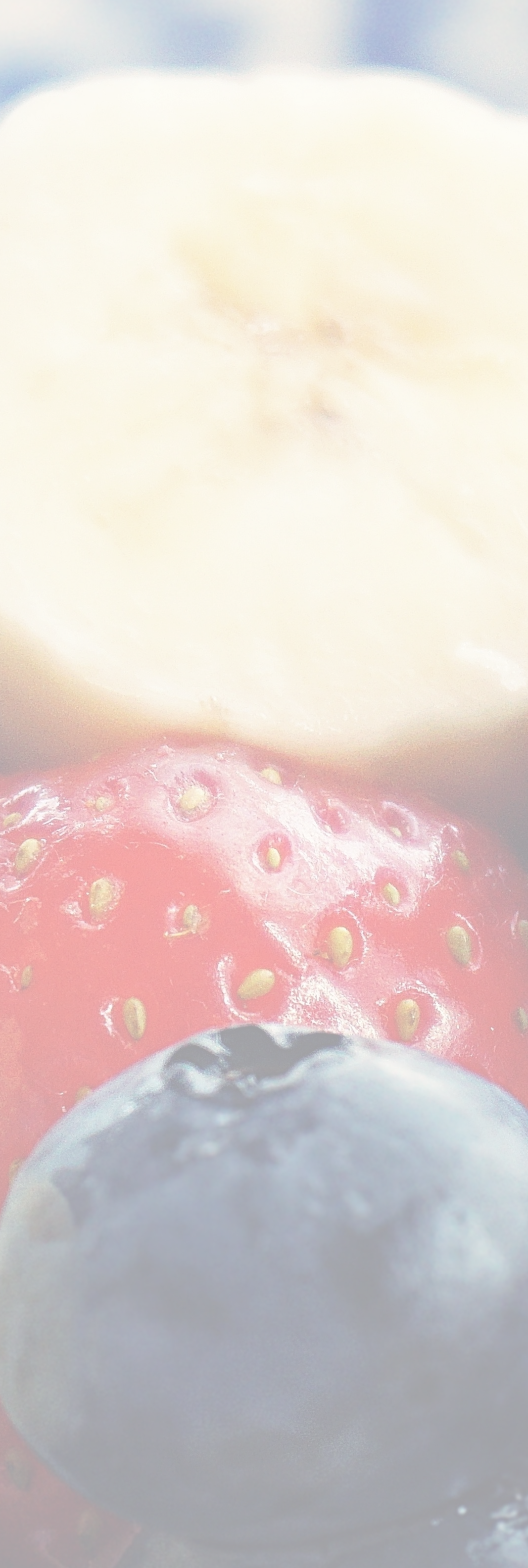 TEMOSGELADINHOSDe diversos sabores!ESCREVA UM SABOR • ESCREVA UM SABOR • ESCREVA UM SABOR • ESCREVA UM SABOR • E MUITO MAIS!CONTATO: (INSIRA SEU TELEFONE AQUI)